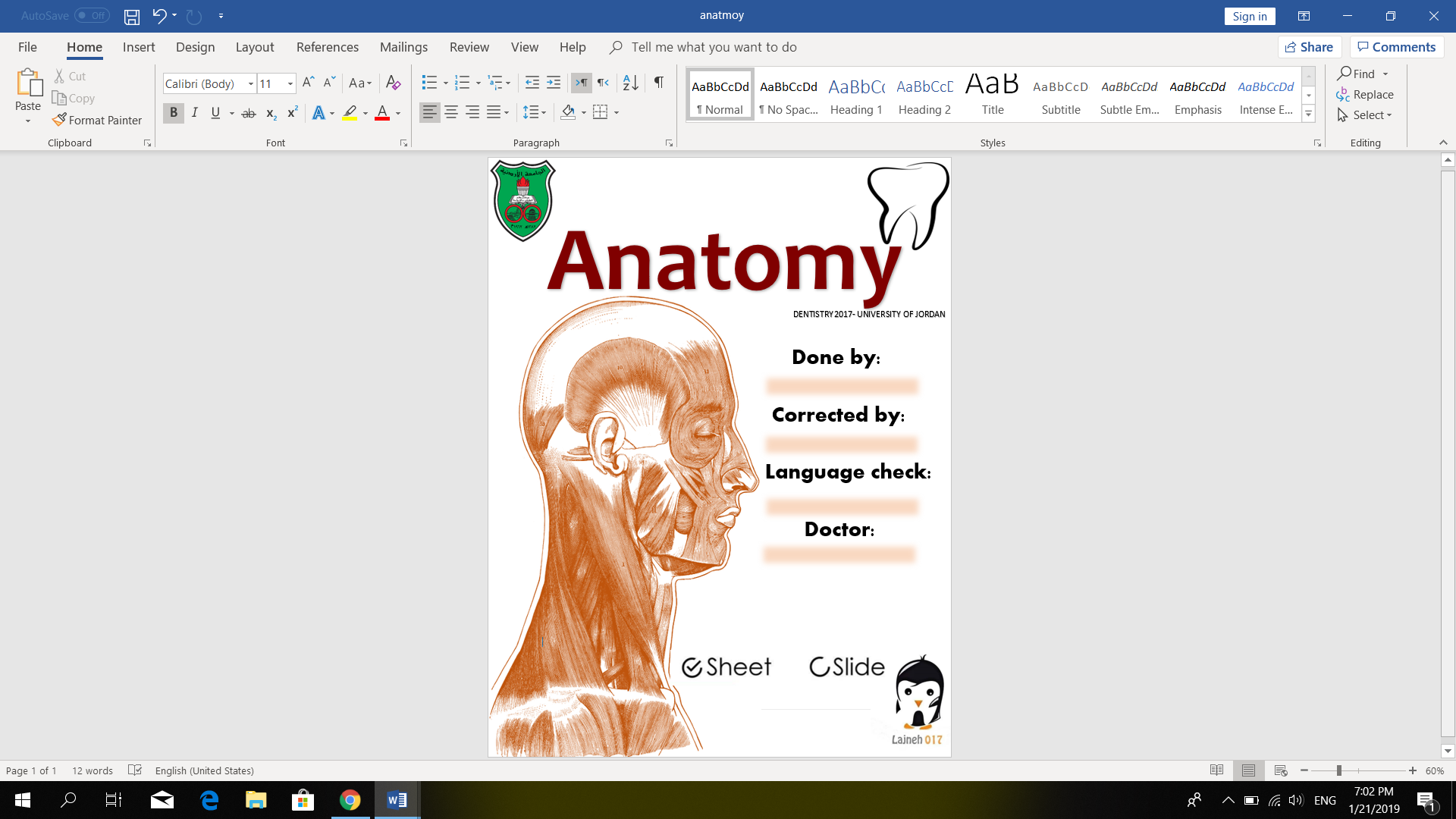 بعض التعليمات التي ستكون مشتركة بين كل الشيتات:- حجم الخط 16-18- نوع الخط Times New Roman- الترميز الأساسي على شكل 1 2 3 4 5- الترميز الفرعي على شكل a  b  c  d- العناوين الرئيسية تكون بحجم أكبر 24 وBold  لتكون مميزة- إضافة أي معلومة أو صورة موجودة بالسلايدات ولم تذكر بالمحاضرة بهدف أن يكون الشيت كافي بدون الرجوع للسلايد…- احذف الكلام السابق وابدأ بكتابة الشيت،،